Publicado en Barcelona el 08/04/2021 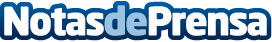 El 55% de las empresas en España todavía no cuenta con estrategias de omnicanalidadCon la aceleración de la transformación digital a raíz de la pandemia y el auge de las plataformas digitales, contar con estrategias que integren canales online y offline en su estrategia comercial es fundamental, ya que el 60% del proceso de venta se realiza por parte del cliente de manera digital antes de contactar con un vendedor físico. Estos datos fueron analizados en la nueva edición de Sales In Sight, programa presentado por Sergi Ramo, experto en venta híbrida y CEO y fundador de Growz ConsultantsDatos de contacto:groWZ Consultants699462509Nota de prensa publicada en: https://www.notasdeprensa.es/el-55-de-las-empresas-en-espana-todavia-no Categorias: Finanzas Marketing E-Commerce Digital http://www.notasdeprensa.es